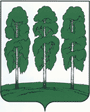 АДМИНИСТРАЦИЯ БЕРЕЗОВСКОГО РАЙОНАХАНТЫ-МАНСИЙСКОГО АВТОНОМНОГО ОКРУГА – ЮГРЫРАСПОРЯЖЕНИЕот  03.02.2020			        		                         	                            № 75-рпгт. БерезовоОб утверждении публичной декларации о результатах реализации мероприятий муниципальной программы  «Формирование современной городской среды в городском поселении Березово»   	Руководствуясь постановлением  администрации Березовского района от 31.10.2019 № 1255  «О модельной  муниципальной  программе  городского поселения Березово, порядке принятия решения о разработке  муниципальных программ городского поселения Березово, их формирования, утверждения и реализации, порядке проведения  оценки эффективности реализации муниципальной программы городского поселения Березово и признании утратившими силу некоторых муниципальных нормативных правовых актов администрации Березовского района»; Утвердить публичную декларацию о результатах реализации мероприятий муниципальной программы «Формирование современной городской среды в городском поселении Березово» (далее – публичная декларация, муниципальная программа) согласно приложению к настоящему распоряжению.Назначить начальника управления по жилищно-коммунальному хозяйству администрации Березовского района Бачина Олега Анатольевича и заведующего отделом городского хозяйства и работе с населением управления по жилищно-коммунальному хозяйству администрации Березовского района Гентова Владимира Олеговича ответственными за:- корректировку публичной декларации и приведение ее в соответствие с изменениями муниципальной программы, связанными с уточнением наименований и (или) объемов финансирования мероприятий (подпрограмм) муниципальной программы, реализация которых напрямую приводит к достижению соответствующего результата;- размещение публичной декларации на официальном веб-сайте органов местного самоуправления Березовского района и городского поселения Березово.3. Разместить настоящее распоряжение на официальном  веб-сайте органов местного самоуправления Березовского района и городского поселения Березово.4. Настоящее распоряжение вступает в силу после его подписания.5. Контроль за исполнением настоящего распоряжения возложить на заместителя главы Березовского района, председателя комитета С.Н. Титова.И.о. главы района                                                                                       С.В. Ушарова   Приложение к распоряжению администрации Березовского района от 03.02.2020 № 75-рРезультаты реализации мероприятий муниципальной программы «Формирование современной городской среды в городском поселении Березово»№ п/пНаименование результата Значение  результата (ед. измерения)Срок исполненияНаименование мероприятия (подпрограммы) муниципальной программы, направленного на достижение результата)Объем финансирования мероприятия (подпрограммы)тысяч рублей1234561Количество благоустроенных дворовых территорий (единиц)33 единицы2024Подпрограмма 1 «Благоустройство дворовых территорий муниципального образования городского поселения Березово», Мероприятие 1.2 Региональный проект «Формирование комфортной городской среды»6764,02Количество общественных территорий подлежащих благоустройству (единиц)5 единиц2024Подпрограмма 2 «Благоустройство общественных территорий», Мероприятие 2.2 Региональный проект «Формирование комфортной городской среды»94515,93Доля граждан принявших участие в решении вопросов развития городской среды от общего количества граждан в возрасте от 14 лет, проживающих в муниципальном образовании, на территории которого реализуются проекты по созданию комфортной городской среды, %30 %2024Подпрограмма 1 «Благоустройство дворовых территорий муниципального образования городского поселения Березово», Мероприятие 1.2 Региональный проект «Формирование комфортной городской среды»6764,03Доля граждан принявших участие в решении вопросов развития городской среды от общего количества граждан в возрасте от 14 лет, проживающих в муниципальном образовании, на территории которого реализуются проекты по созданию комфортной городской среды, %30 %2024Подпрограмма 2 «Благоустройство общественных территорий», Мероприятие 2.2 Региональный проект «Формирование комфортной городской среды» 94515,9